Aprobación Acuerdo No.   24 Acta No. 05      De Fecha: 04 DE MARZO DE 2020.-INTRODUCCION.El presente plan especial de trabajo   tiene como objetivo la implementación del sistema  de Gestión Documental de  Archivo de la Alcaldía Municipal de Guatajiagua, con el fin de organizar y proteger la Documentación durante el año 2020, el principal objetivo es  resguardar la documentación en óptimas condiciones, como también darle tratamiento especial aquellos documentos de valor histórico que se encuentra deteriorados, es importante la creación de normas, manuales que puedan ayudar  a la implementación del SIGDA, atravez de estas herramientas  administrativas se busca darle cumplimiento a los lineamientos establecidos por el IAIP y para ello es necesario asignar responsabilidades a la unidades productoras o generadoras de documentación como también unidades con roles específicos que apoyaran como parte de sus funciones la implementación o creación de dichas herramientas. Por ello el plan establece responsabilidades  no solo para el oficial de gestión documental si no para unidades que se estiman convenientes entre ellas el apoyo del concejo municipal y máximas autoridades como entes obligados.De acuerdos a las observaciones realizadas por el IAIP en el proceso de evaluación 2019, y el diagnostico documental realizado 2020, se priorizaron las siguientes actividades a desarrollar como son mejorar las condiciones de archivo central y la creación de normativa del sistema institucional y archivo y archivos de gestión.Es por ello que la finalidad de nuestro presente plan de trabajo  tiene como prioridad, trabajar en los instrumentos técnicos para ello formaran parte todas las unidades entes obligados, UGDA y unidades con roles específicos según lineamientos.OBJETIVOS:Objetivo General:Desarrollar una adecuada normalización metodológica de la función archivista, con el  Sistema Institucional de Gestión Documental y Archivos (SIGDA) propiciando la integración de los archivos y la cooperación Institucional garantizándose con ello un correcto tratamiento, conservación y utilización del patrimonio documental de la Municipalidad, a fin de ejecutar un debido control, clasificación, transferencia, y otras actividades archivísticas aplicadas que custodian el archivo Municipal  y los archivos de gestión.Objetivos Específicos:Involucrar a todas las aéreas de la Municipalidad en el buen manejo de los documentos, mediante la permanente coordinación y asesoría.Elaborar normas e instrucciones para  los procesos del SIGDA durante su ciclo vital, desde su creación, producción, hasta su destino final.Capacitar a las unidades productoras de documentación para socializar los manuales, normas y procedimientos de la UGDA. Promover la aplicación de nuevas tecnologías de información en el ámbito archivístico. Gestionar la mejora de las instalaciones del archivo central como archivos de gestión, en infraestructura y equipo adecuado. BASE LEGALArt. 42. Los entes obligados, de conformidad con las disposiciones aplicables, deberán asegurar el adecuado funcionamiento de los archivos, con tal fin:a. Crearán un sistema de archivo que permita localizar con prontitud y seguridad los datos que genere, procese o reciba con motivo del desempeño de su función, el cual deberá mantenerse actualizado.b. Establecerán programas de automatización de la consulta de archivos por medios electrónicos.c. Se guiarán por los lineamientos y observaciones que sobre el particular emita el Instituto.Responsable de archivosArt. 43. Los titulares de los entes obligados designarán a un funcionario responsable de los archivos en cada entidad, quien será el encargado de la organización, catalogación, conservación y administración de los documentos de la entidad; además, elaborará y pondrá a disposición del público una guía de la organización del archivo y de los sistemas de clasificación y catalogación.Características de los archivosArt. 44. La información en poder de las instituciones públicas deberá estar disponible en los archivos correspondientes, los que deberán satisfacer las siguientes características:a. Cuando se trate de información correspondiente al año que esté en curso, impresos en papel, digitalizados o en cualquier medio de soporte electrónico.b. La información oficiosa del año inmediato anterior al que se encuentre en curso deberá estar disponible de manera electrónica para su consulta y organizada de acuerdo con los principios archivológicos.c. Los archivos deberán estar clasificados por períodos, áreas o rubros.Lineamiento I: Para la Creación del Sistema Institucional de Gestión Documental y Archivo: Art. 1, 3, 11 y 12Lineamiento II: Para los Perfiles de los Funcionarios de la Unidad de GestiónDocumental y Archivo: Art. 1Lineamiento III: Para la Identificación y Clasificación Documental: Art. 1Lineamiento  V: Para la Gestión Documental Electrónica: Art. 1, Art. 3 núm. 2, Art. 7Lineamiento VI: Para la Valoración y Selección Documental: Art. 1Lineamiento VII: Para la Conservación de Documentos: Art. 6Lineamiento VIII: Para el Acceso a la Información Pública a través de la GestiónDocumental y Archivo: Art. 1, 2, 3 y 5Lineamiento IX: Para las buenas prácticas del Sistema Institucional de GestiónDocumental y Archivo: Art. 1 y 2RESUMEN DEL DIAGNÓSTICO DOCUMENTAL.Principales aspectos a intervenir/mejorar en los archivos de gestión.Entre los hallazgos encontrados en los archivos de gestión según el diagnóstico documental podemos concluir que presentan avances significativos en cuanto a los espacios físicos, ya que no presentan saturación de documentos, están organizados siguiendo las recomendaciones emitidas por la UDGA establecidas en el lineamiento 1 de gestión documental y archivo artículo 5., cuentan con estantería y archiveros metálicos, carpetas colgantes en buen estado y folders de palancas entre otros aspectos que son importantes para la implementación del SIGDA, y buenas practicas archivísticas. Mas sin embargo existen  varios aspectos que se deben  mejorar e implementar para el adecuado resguardo de la documentación en los archivos de gestión como también normar los procesos mediantes la creación de políticas, normas y procedimientos a seguir en los archivos de gestión a continuación se mencionan algunos aspectos a intervenir.Entre mayor sea el puntaje, indica más urgencia de cambio lo cual deben de intervenirse con prontitud. Principales aspectos a intervenir/ mejorar en el archivo central.Según el diagnóstico documental realizado se encontraron los siguientes resultados; en el archivo central hay avances significativos para el adecuado resguardo del acervo documental, tales como se cuenta con cajas normalizadas para guardar la información, estantería al 100% metálica, extintores, inventario de la información acumulada, la estantería está separada de la pared, mas sin embargo existe una serie de aspectos a mejorar e implementar para mejorar el deposito documental ya que el archivo central no ya que en el lugar que actualmente funciona como archivo central no es adecuado ni seguro para resguardar la información. A continuación se mencionar algunos aspectos a mejorar. Entre mayor sea el puntaje, indica más urgencia de cambio lo cual deben de intervenirse con prontitud.ESTRATEGIA PARA LA IMPLEMENTACIÓN DEL SIGDA. 	Institucionalización de gestión documental y archivos en la municipalidad, atendiendo a los lineamientos 1,2 y 9.Normativa municipal del SIGDAORGANIZACIÓN DEL SISTEMA INSTITUCIONAL DE ARCHIVOS.ARCHIVOS DE GESTION: ARCHIVOS ESPECIALIZADOS:FONDO ACUMULADO EN ARCHIVO CENTRAL:Uso de las TIC´SVALORACIÓN Y SELECCIÓN DE DOCUMENTOSSe establece la necesidad de realizar proceso de eliminación de documentos del archivo central por lo que en coordinación con el CISED y UGDA se realizara dicho proceso a finalizar las actas de eliminación por los que se debe tomar en cuenta los siguientes puntos. Creación del CISED: Dicho comité ya está creado y aprobado mediante acuerdo Municipal.CALENDARIZACION  DE REUNIONES  DEL CISED Y UNIDADES PRODUCTORAS AÑO 2020. CONDICIONES DEL ARCHIVO CENTRALElaboró:Nombre: Licda. Yoselin Karina VillaltaCargo: oficial de Gestión Documental y archivosFecha:15 de febrero del 2020Aprobó:Nombre de la jefatura inmediata:Cargo: Fecha:RESULTADOPUNTAJE.PUNTAJE.PUNTAJE.PUNTAJE.PUNTAJE.PUNTAJE.PUNTAJE.PUNTAJE.PUNTAJE.PUNTAJE.RESULTADO12345678910Gestionar para mejorar las condiciones de los acervos documentales, separar los archivos de gestión de la atención al público y evitar pérdida o deterioro de los documentos.XGestionar la instalación de aires acondicionado en los archivos de gestión.XSugerir el uso de sujetadores plastificados.XHacer inspecciones en las oficinas por parte del Comité de seguridad y salud ocupacional. Como también de CISED.XColocar extintores en los archivos de gestión, para prevenir incendio u otro desastre que pueda atentar con los acervos documentales.XNormar el correo electrónico institucional. XNormalizar el Uso de  plantillas en coordinación con de la unidad de informática. XCapacitar al personal, en uso de extintores y buenas prácticas documentales.XEvitar las fuentes de posible corto circuito que ocasionaría un incendio en las oficinas que resguardan documentación. XDar tratamiento al daño físico en documentación.XEvitar la ingesta de alimentos dentro de las unidades productoras. XEvitar el ácido en los documentos de conservación permanente.XSocializar los manuales creados por el oficial de gestión documental y Archivo, XCrear instrumentos archivísticos tales como TPCD, Guía de archivo, cuadro de clasificación documental etc. XRealizar transferencias documentales. xRESULTADOPUNTAJE.PUNTAJE.PUNTAJE.PUNTAJE.PUNTAJE.PUNTAJE.PUNTAJE.PUNTAJE.PUNTAJE.PUNTAJE.RESULTADO12345678910Construcción del archivo central, el cual cumpla con los estándares emitidos por  Archivo general de las naciones. XInstalar aire acondicionado en el archivo central.XUtilizar sujetadores plastificados. XRealizar inspecciones al archivo central  por parte del Comité de seguridad y salud ocupacional xColocar termostato, deshumidificador, luxómetro. xEquipo de seguridad para el personal del archivo central ( mascarillas, guantes) xMecanismos para trasladar cajas con documentos( escaleras, carretilla)xCapacitar al personal, en uso de extintores.xEvitar las fuentes de posible corto circuito que ocasionaría un incendio. xDar tratamiento al daño físico en documentación.xEvitar la ingesta de alimentos dentro del archivo central. xEvitar el ácido en los documentos de conservación permanente.xRealizar eliminación de documentos xASPECTOS DEL SIGDAACCIONES PARA MEJORAR RECURSOS NECESARIOS Las funciones de la unidad están reflejada en el manual de organización/funciones de la municipalidad Actualmente las funciones de la unidad si están reflejadas en el MOF, más sin embargo se necesita agregar las nuevas funciones inherentes al cargo según los lineamientos. Manual de Organización y Funciones aprobado el  28 de agosto del 2018. Manual descriptor de cargos y categorías aprobado el Su ubicación orgánica es conforme al lineamientoActualmente la UGDA, esta como dependencia Jerárquica del despacho municipal, sin embargo ya se sugirió  a las máximas autoridades que según el lineamiento 1 art, 2 debe estar adscrita a la secretaria municipal por lo que ya se está haciendo los cambios. Organigrama aprobado por acuerdo número 12, acta número 05 de fecha 07 de julio del 2018.Oficial/encargado del archivo/gestión documental a tiempo completoOficial nombrada a tiempo completo Mas cabe mencionar que la actual nombrada lleva otra unidad a honoren por lo que importante que durante la implementación de SIGDA, la persona no tenga más responsabilidades a su cargo.  Nombrado el  01 de Junio del 2017, mediante acuerdo Municipal número 57 acta número 10 de fecha 22 de mayo del 2017.Posee las competencias y formalización al que se refiere el lineamiento 2El oficial de UGD, ha estado en formación y recibido capacitaciones en forma virtual, sin embargo es de suma importancia continuar con el proceso de formación en materia archivística ya que hay muchos procedimientos que aún se desconocen. En espera de recibir diploma, por parte de IAIP.Las instalaciones  de la UGDA son adecuadas en su equipo y ubicación Gestionar  proyectos para la creación del archivo central y equipamiento del mismo, como también para mejorar los archivos de gestión.Presentar solicitud al concejo municipal. Plan de trabajo aprobado y parte de la planificación institucional.Ya se elaboro Aprobado mediante acuerdo municipal número xx de acta xx de fecha 20 de febrero de 2020.NORMATIVA QUIENES APOYAN EN SU ELABORACIÓN/APROBACIÓN FECHA PREVISTA PARA SU ELABORACIÓN Política GDASecretario MunicipalConcejo MunicipalOficial de Gestión Documental y Archivo. 20 de marzo del 2020. Manual de archivos de gestión Manual de archivo centralSecretario MunicipalConcejo MunicipalOficial de Gestión Documental y Archivo. Aprobados desde el 06 de mayo del 2019Valoración y selección documental Oficial de Gestión Documental y Archivo.CISEDUnidades productoras. Concejo municipal   20 abril del 2020Gestión de correspondenciaSecretario MunicipalConcejo MunicipalUnidad de comunicaciones Oficial de Gestión Documental y Archivo.05 Mayo del 2020 Documentos administrativos Secretario MunicipalConcejo MunicipalOficial de Gestión Documental y Archivo.Unidades que se estimen convenientes.de J8unio del 2020ActividadMetaRecursosComité de identificación documentalCrear el comité de identificación y clasificación documental según Lineamiento. 3Crear la reseña histórica administrativa de la institución.Apoyar en la creación de la guía de archivo institucional. Concejo Municipal.Secretaria MunicipalUGDAUnidades Productoras. Identificación y clasificaciónLa unidades productoras deberán participar en el proceso de identificación documental Elaborar el diagnostico documental.Elaborar el cuadro de clasificación documental.Identificar las series documentales Codificar el cuadro de clasificación documental Determinar métodos de ordenación cronológicamente en los archivos de gestión. Realizar transferencias de series documentales al archivo central. Unidades productoras.UDGA.Ordenación física y digital de los documentosLa unidad de comunicaciones y otras unidades que se estimen convenientes deberán de apoyar el proceso de gestión documental electrónicas. Normar el uso de modelos, plantillas u otros formatos de uso de oficina generados en equipo de cómputo. Tales como ( tamaño, color fuente de la letra, ubicación de firmas y sellos, márgenes y otros elementos necesarios) Las unidades productoras deberán de organizar sus archivos digitales en coordinación con la UGDA. Según lineamiento 5 art. 4 Elaborar una política institucional que establezca  el uso estricto institucional del correo electrónico.Normar la entrada y salida de correspondencia institucional.Concejo Municipal.Secretaria Municipal.Unidad de comunicaciones.UGDA. Inventario de los documentos propios  de cada unidadSolicitar inventario documental de los archivos de gestión  cumpliendo con el lineamiento 1, art 5. En coordinación con el CISED elaborar las TPCD.Las unidades productoras deberán llenar las TPCD.  En coordinación con la UGDA.Unidades Productoras. Comité de identificación Documental CISED.UGDA.Capacitaciones en las normas aprobadas y seguimiento a su implementaciónSocializar los manuales, políticas, normas  con las unidades productoras.Solicitar capacitaciones por parte del IAIP, en tema de Gestión Documental y Archivos.  Secretaria MunicipalUGDA IAIPMobiliario y materiales adecuados para los documentosImplementar el uso de clip y fastenes plastificados.Gestionar compra de cajas normalizadas.Capacitar al personal encargado de archivos de gestión para la implementación de buenas prácticas del SIGDA.  Gestionar compra de equipo Concejo MunicipalSecretaria MunicipalUGDA IAIP.ActividadMetaRecursosNormas de trámites y documentos, incluyendo uso de TIC´S  si aplicaImplementar el uso de tics en la unidad de REF, digitalización de todo tipo de partidas.Uso del sistema SAEF (digitalización de partidas  y SC. CREDENCIAL (para los carneth de minoridad).Escaneo de libros deteriorados.Concejo Municipal.REF.UGDA.  Condiciones de seguridad definidasEl archivo del registro familiar deberá ser inspeccionado cada 6 meses por el CSSO.Controlar el biodeterioro documental, atreves de las buenas prácticas de gestión Documental. Adecuar los depósitos documentales (ventilación adecuada, iluminación,  etc.) CSSOMateriales adecuados para el tratamiento de los documentos.Instalar equipo de seguridad para los documentos, (extintor, papel libre de ácido etc.)Condiciones de conservación definidasLa unidad de gestión documental en coordinación con el CSSO deberán Crear e implementar el plan de conservación documental  según lin 7.Restablecer libros en mal estado. Elaborar un plan de limpieza permanente para los documentos como para el depósito documental. En los archivos de gestión.UGDA CSSOREFDigitalización de libros dañados ActividadMetaRecursosIdentificaciónLa UGDA en coordinación con el Comité de Identificación documental deberán llenar y codificar  el cuadro de clasificación documental, para el control en el archivo central mediante un proceso gradual y flexible.CIDUGDAUnidades productoras.Limpieza y ordenaciónEstablecer un programa  de limpieza permanente y periódico para los documentos y deposito documental del archivo central.Elaborar el inventario del fondo acumulado.Coordinar con el CSSO inspecciones al archivo central, como también establecer un protocolo de actuación para la protección del patrimonio documental institucional. Coordinar reuniones con el CISED.Determinar los métodos de ordenamiento CISEDUGDAUnidades productoras.Identificar documentos históricosIdentificar los documentos históricos que formara parte de nuestro patrimonio cultural.Elaborar un índice documental del fondo acumulado en archivo central y especializado.CISEDUGDAUnidades productoras.Inventario en hoja de calculoEl inventario documental del archivo central  deberá digitarse en hoja de cálculo en Exel. (cuadro de clasificación documental)Gestionar la compra de equipo informático para el archivo centra.UGDA NORMATIVAQUIENES APOYAN EN SU ELABORACIÓN FECHA PREVISTA DE APROBACIÓN Uso de correo electrónico institucional propio o comercialUGDA.Unidad de comunicaciones.Secretaria Municipal.Unidades que se estimen convenientes según, lineamiento 5 art.1 05 de Marzo del 2020. Manual de correo electrónicoUGDA.Unidad de comunicaciones.Secretaria Municipal.Unidades que se estimen convenientes según, lineamiento 5 art.1 05 de Marzo del 2020Manual de herramientas informáticas UGDA.Unidad de comunicaciones.Secretaria Municipal.Unidades que se estimen convenientes según, lineamiento 5 art.1 20 de abril del 2020.ACTIVIDAD:MESMESMESMESMESMESMESMESMESMESMESMESACTIVIDAD:EFMAMJJASONDEstablecer criterios de valoración de las series documentales. Valor primario y secundario.Elaborar la tabla de plazo de conservación documental, para  indicar la disposición final de la documentación que se tienen identificada para su eliminación parcial, total o digitalización.Documentar la eliminación por medio de un acta firmada, por el CISED.Coordinar con el AGN, la eliminación de documentos para evitar la destrucción de documentación histórica. Realizar la eliminación por medio de la trituración, para garantizar la reconstrucción de los documentos.La eliminación debe de validarse por el CISED de acuerdo a lo establecido por la ley. Seguimiento de los procesos realizados. ACCIONESINVOLUCRADOS/ACTIVIDADES A REALIZARFECHAS PREVISTASHa sido inspeccionado por CSSOCSSOUGDARealizar inspecciones en los archivos de gestión como archivo central.Elaborar el plan integrado de conservación que se implementara en la custodia documental.24/03/202024/06/202024/09/202019/12/2020Abril Mayo Estantería metálicaConcejo municipalAlcalde mpalSecretaria mpalUACI UDGAEnviar solicitud al concejo mpal para adquirir más estantería metálica.20/06/2020Cajas de archivo normalizadasConcejo municipalAlcalde mpalSecretaria mpalUACI UDGAEnviar solicitud al concejo mpal.Enviar cotización.18/04/2020Áreas de trabajo separadas del depósito documental Concejo municipalAlcalde mpalSecretaria mpalUACI UDGAEnviar solicitud al concejo mpal y alcalde.18/04/2020Escaleras o mecanismos para estibar cajasConcejo municipalAlcalde mpalSecretaria mpalUACI UDGACSSOEnviar solicitud al concejo mpal y alcalde.20/05/2020Implementos de seguridad ocupacional Concejo municipalAlcalde mpalSecretaria mpalUACI UDGACSSOIAIPEnviar solicitud al concejo mpal y alcalde.20/05/2020ACCIONESINVOLUCRADOS/ACTIVIDADES A REALIZARFECHAS PREVISTASPersonal de la municipalidad capacitado en prevención y manejo de desastresAlcalde mpalSecretario mpalCSSOUGDABomberos Gestionar capacitaciones para todo el personal municipal.24/04/2020Control de temperaturaControl de humedadConcejo municipalAlcalde mpalSecretaria mpalUACI UDGAEnviar solicitud para la compra de equipo para el archivo central.10/06/2020Calendario de limpieza en el archivo centralUGDA CSSOElaborar limpieza en el archivo central Gestionar la compra de recursos adecuados para realizar dicha limpieza. 27/03/202024/04/202029/05/202026/06/202031/07/202028/08/202025/09/202030/10/202027/11/202018/12/2020Condiciones para la consulta de documentos en el archivo central Concejo municipalAlcalde mpalSecretaria mpalUACI UDGAEnviar solicitud para adecuarlos y equipar los espacios de consulta de documentos en el archivo central.10/06/2020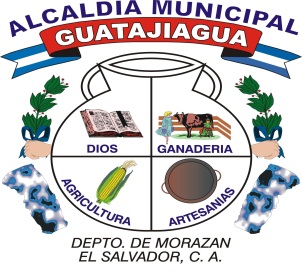 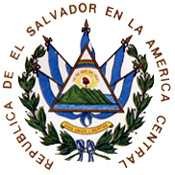 